1ο Νηπιαγωγείο Ακράτας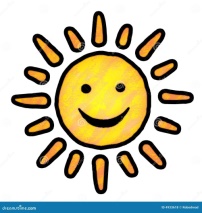 ΦΥΛΛΟ ΓΝΩΡΙΜΙΑΣ(Παρακαλούμε συμπληρώστε το ακόλουθο φυλλάδιο προκειμένου να γνωρίσουμε καλύτερα το παιδί σας)Ονοματεπώνυμο παιδιού………………………………………………………………………………………..Όνομα που το φωνάζετε………………………………………………Ημερομηνία γέννησης………………………………………………….Αδέλφια και ηλικίες……………………………………………………………………………………………………..………………………………………………………………………………………………………………………………………..…………………………………Σχέση με τα αδελφάκια ………………………………………………………………………………………………………………………………….………………………………………………………………………………………………………………………………….Άλλα μέλη της οικογένειας και τα ονόματά τους (εκτός από τους γονείς και τα αδέλφια)………………………………………………………………………………………………………………………………….………………………………………………………………………………………………………………………………….Κατοικίδια ζωάκια……………………………………………………………………………………………….. Αγαπημένη ασχολία (Τι αρέσει στο παιδί σας να κάνει; Με τι του αρέσει να παίζει;)……………………………………………………………………………………………………………………………………………………………………………………………………………………………………………………………………………………Αγαπημένο βιβλίο/παιδική ταινία/τραγούδι ………………………………………………………………………………………………………………………………………. Σχέση με το φαγητό (τρώει μόνο του κ.τ.λ.)……………………………………………………………………………………………………………………………………….………………………………………………………………………………………………………………………………………. Σχέση με τον ύπνο (ωράριο-αν κοιμάται μόνο του κλπ.) ……………………………………………………………………………………………………..………………………………………………………………………………………………………………………………………………………………………….. Κάτι που το ανησυχεί, τρομάζει, φοβίζει (αντικείμενα, καταστάσεις, πρόσωπα, άλλο)……………………………………………………………………………………………………..…………………………………………………………………………………………………………………………………………………………………………..  Σχέση με την ατομική υγιεινή και την τουαλέτα ……………………………………………………………………………………………………..…………………………………………………………………………………………………….. Αλλεργίες/ευαισθησίες (δυσανεξία σε τροφές, συστηματική λήψη φαρμάκων, κάτιάλλο)……………………………………………………………………………………………………..………………………………………………………………………………………………………………………………………………………………………….. …………………………………………………………………………………………………….…………………….…………… Εμπειρία με παιδικό σταθμό ………………………………………………………………………………………………………………………………………..Αναφέρετε λίγα λόγια για το χαρακτήρα του παιδιού σας……………………………………………………………………………………………………..…………………………………………………………………………………………………………………………………………………………………………..…………………………………………………………………………………………………….…………………….………………………………………………………………………………………………………………………….…………………………  Ποιες είναι οι προσδοκίες σας από το Νηπιαγωγείο ………………………………………………………………………………………………………………………………………………………………………………………………………………………………………………………………………………………………………………………………………………………………………………………………………………………………Κάτι άλλο που πιστεύετε ότι είναι σημαντικό να γνωρίζουμε για το παιδί σας………………………………………………………………………………………………………………………………………………………………………………………………………………………………………………………………………………………………………………………………………………………………………………………………………………………………                                                                                              Σας ευχαριστούμε για τον χρόνο σας!